Name:____________________________________________________ Period:_________ Date:_____________________Systems of Equations HomeworkSolve each system using any algebraic method.  Be sure to plug your answers back into both equations to check your work.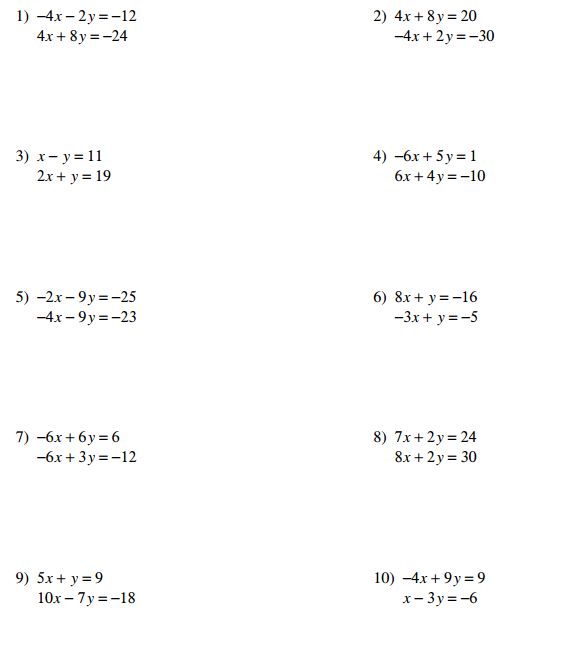 (more on the back)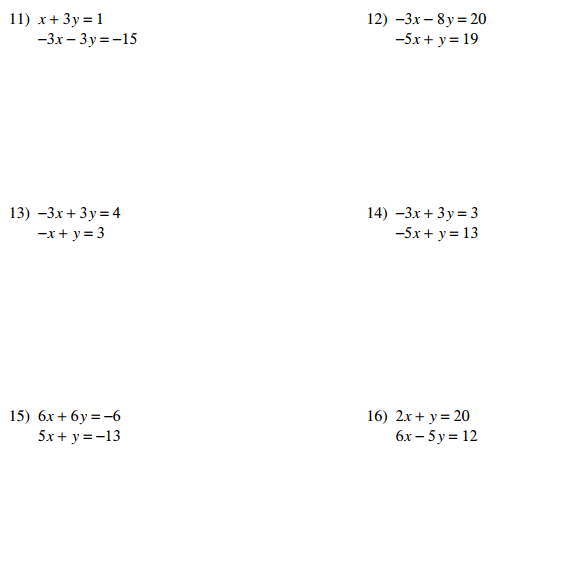 